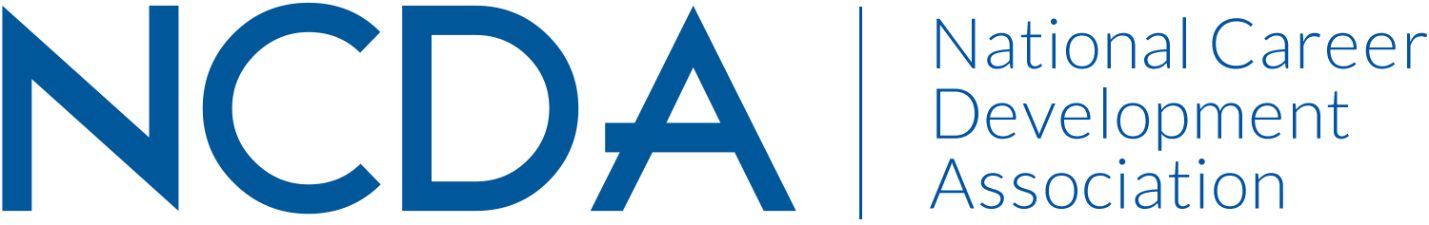 Mid-Year ReportETHICS COMMITTEE3/15/21MembersCo-Chairs:Co-Chairs:Azra Karajic Siwiec PhD, LPC 	330.360.5575akarajic@aol.comSarah Patterson Mills PhD, LPC209 South Kings highway St. Charles, MO 63301Spatterson-mills@lindenwood.edu
636.949.4181MembersMembersNameEmail addressSharon Andersonsharon.anderson@colostate.eduAmanda Chenkinchoicecareercounseling@gmail.comDiane Farrelldiane.farrell@ung.edu Amanda Fridayaf973@georgetown.eduConquaya JamesConquayaJames@hotmail.comAzra Karajic Siwiecakarajic@walsh.eduJaana Kettunenjaana.h.kettunen@jyu.fi Amrit MundyAmrit.mundy@ubc.caSarah Patterson-MillsSPatterson-Mills@lindenwood.eduDavid ReileDavid@reile.comKeley Smith-Kellerkeley.smithkeller@yahoo.comAngela Smithacsmith5@ncsu.edu Stacy VanHornstacy.vanhorn@ucf.edu James Westhoffwesthoffj@husson.eduCarolyn Jonescarolyn8347@gmail.comRep to the board: Julia P. Makela jpmakela@illinois.eduActivities to DateActivities to DateGoals and ObjectivesActivities CompletedMember inquiriesTeam Leaders: Azra Karajic Siwiec & Sarah Patterson MillsOngoing: Continue to respond to ethics inquiries regarding questions about ethical dilemmas or requests for more information about the Ethics Code.Ethics column in the Career Developments MagazineTeam Leader:  Sarah Patterson-Mills Ethics column in the Career Developments MagazineTeam Leader:  Sarah Patterson-Mills Ongoing:  Submit articles to the Ethics in a Nutshell column for the Career Developments Magazine by Ethics Committee Members and other invited authorsSummer 2020: Rural Workforce Development: Poised for Growth, Rebecca Merlenbach & Sarah Patterson-MillsFall/Winter 2020: Disrupt Career, Billie StreufeurtSpring 2021: Diane Farell and Keley Smith-Keller, Ethics with Changing TechnologyPDF Ethical dilemma short guide Team Leader: Julia MakelaPDF Ethical dilemma short guide Team Leader: Julia MakelaDeveloping a graphical representation of steps to take for resolving an ethical dilemma we can share at the following NCDA conferences; COVID 19 pandemic put a standstill on this NCDA Code of Ethics Editing processTeam Leader: Azra Karajic SiwiecNCDA Code of Ethics Editing processTeam Leader: Azra Karajic SiwiecDeveloped a survey which will be shared among NCDA committee leader as we seek to incorporate feedback from NCDA members into our editing process (this will be an ongoing process for us appearing in our plan of work for a couple of years starting now) Projected Plan through fiscal year end (September 30th)Projected Plan through fiscal year end (September 30th)Member inquiriesTeam Leaders: Azra Karajic Siwiec & Sarah Patterson MillsOngoing: Continue to respond to ethics inquiries regarding questions about ethical dilemmas or requests for more information about the Ethics Code.Ethics in a Pandemic webinarTeam Leader: Azra Karajic Siwiec, Sarah Patterson MillsWebinar is scheduled for May 4th, 2021 1:00 PM ET and will include Azra Karajic Siwiec, Stacey Van Horn, Amanda Chenkin, & Sarah Patterson-Mills.NCDA Code of Ethics Editing processTeam Leader: Azra Karajic SiwiecNCDA Code of Ethics process will continue for the next couple of years.  